BASES ESPECÍFIQUES I CONVOCATÒRIA PER A LA SELECCIÓ DE 6 JOVES DE 23 ANYS PEL PROGRAMA DE TREBALL  I  FORMACIÓ:  BRIGADA JOVE DE L’AJUNTAMENT DE VILOBÍ D’ONYAR 2018. 1. Objecte de la convocatòriaSelecció de 6 joves del municipi d’edat compresa entre els 16 i 23 anys per a 6 places de la brigada jove: 2 a la brigada municipal i 4 en tasques administratives. La contractació s’inclou dins del projecte formatiu laboral de la Brigada Jove 2018.Es declara el projecte Brigada Jove i la respectiva contractació dels 6 joves com a sector prioritari pels òrgans de govern, amb motiu de l’alta taxa d’atur juvenil i les dificultats que tenen actualment els i les joves per accedir al mercat de treball. Aquest projecte formatiu per a joves de 16 a 23 anys té per objectiu incrementar les competències transversals bàsiques que ajudin els joves a enfrontar-se amb més garanties al mercat laboral. Es vol facilitar que el jovent adquireixi experiències en el món laboral a partir d’un procés formatiu, en un entorn laboral que és l’Ajuntament de Vilobí d’Onyar, que els permetin adquirir unes bases formatives que representin un punt de partida en la seva transició al món laboral.  Objectius- Adquirir habilitats i competències sociolaborals- Desenvolupar un treball comunitari- Afavorir la cohesió social i la participació juvenilMetodologia - El projecte està format de 3 parts. Cada part és independent, la primera i tercera és conjunta amb tots els membres i la segona dependrà del període de treball del/la participant.1. Mòdul formatiu2. Mòdul de treball3. Mòdul revisió i avaluacióAquestes bases de la convocatòria es publicaran íntegrament en el tauler oficial d’anuncis, a la seu electrònica  i al BOP de Girona. 2. Funcions principals dels llocs de treball a cobrirS’estableix la contractació amb caràcter temporal de 2 places de peó de brigada i 4 places d’auxiliar administratiu/va .El contracte serà d’un mes i la contractació serà de règim laboral temporal amb una jornada de 25 hores setmanals distribuïdes, preferentment, de dilluns a divendres.Hi haurà tres destins laborals:Peó de la brigada municipal de mantenimentAuxiliar administratiu/va d’àmbit generalAuxiliar administratiu/va en l’àmbit culturalLes 6 places es distribuiran en 2 torns:1r TORN:					2n TORN: Començarà al mes de juliol			Començarà al mes d’agostPlaces de peó de la brigada municipal de manteniment:Les tasques a realitzar són les d’atendre els diferents serveis municipals en el seu sentit més ampli. Entre d’altres poden ser: Neteja de vies públiques, jardins, zones verdes, zona esportiva i cementiri.Treballs de jardineria: poda d’arbres, reposició de plantes, etc.Suport a tasques de paleta, pintor i electricista.Realització d’encàrrecs per a les oficines municipals: notificacions, distribuciód’avisos, comunicacions, compres, etc.Col·laboració en l’organització d’actes públics.La jornada de 25 hores setmanals es distribuirà, preferentment, de dilluns a divendres a raó de 5 hores diàries entre les 7 h i les 14 h segons necessitats.El primer torn del projecte Brigada Jove per aquest lloc de treball serà de l’11 de juliol al 10 d’agost d’enguany. El segon torn serà de l’11 d’agost al 10 de setembre d’enguany.Plaça d’auxiliar administratiu/va d’àmbit general:Les tasques a realitzar són les de suport a les oficines municipals de l’ajuntament. Entre d’altres poden ser:Suport administratiu a les oficines de l’Ajuntament.Suport administratiu a l’oficina tècnica de l’Ajuntament.Suport en l’organització d’actes culturals i festius.Organització i classificació de l’arxiu municipal en qualsevol de les seves seus i desenvolupament de les tasques administratives derivades.La jornada de 25 hores setmanals es distribuirà, preferentment, de dilluns a divendres a raó de 5 hores diàries entre les 8.00 h i les 15.00 h segons necessitats.El primer torn del projecte Brigada Jove per aquest lloc de treball serà de l’11 de juliol al 10 d’agost d’enguany. El segon torn serà de l’11 d’agost al 10 de setembre d’enguany.Plaça d’auxiliar administratiu en l’àmbit cultural:Les tasques a realitzar són les de suport a la biblioteca i a l’àrea de cultura. Entre d’altres poden ser:Suport administratiu a les oficines de l’Ajuntament.Suport administratiu a l’oficina tècnica de l’Ajuntament.Suport en l’organització d’actes culturals i festius.Suport a la biblioteca i al desenvolupament de la bibliopiscina.Organització i classificació de l’arxiu municipal en qualsevol de les seves seus i desenvolupament de les tasques administratives derivades.La jornada de 25 hores setmanals es distribuirà, preferentment, de dilluns a divendres a raó de 5 hores diàries entre les 15.00 h i les 20.00 h segons necessitats.El primer torn del projecte Brigada Jove per aquest lloc de treball serà de l’1 al 31 de juliol d’enguany. El segon torn serà de l’1 al 31 d’agost d’enguany.Per aquesta plaça, a més de complir amb els requisits generals, cal:disposar de transporttenir acabats o en curs els estudis de batxillerat i/o de cicle formatiu.3. Requisits generals dels/les aspirants.Per prendre part en aquesta convocatòria, els/les aspirants han de reunir els requisits següents:a) Ser ciutadà/na espanyol/a d’acord amb les lleis vigents.b) Ser ciutadà/na d’algun dels estats membres de  o dels estats que, en virtut de tractats internacionals subscrits per  i ratificats per Espanya, sigui aplicable la lliure circulació de treballadors. c) També hi poden accedir els estrangers residents legalment a Espanya, en compliment de l’article 10.2 de  orgànica 4/2000, d’11 de gener, i l’art. 57.4 de  7/2007, de 12 d’abril, i aquells d’altres països que tinguin signat un Tractat de lliure circulació de treballadors amb  i ratificats per Espanya en els termes establerts de l’art. 57.3 de  7/2007, de 12 d’abril.d) Haver complert 16 anys d'edat i no excedir els 23 anys en la data de la presentació de la sol·licitud.e) No haver estat separat/da per resolució disciplinària ferma del servei de qualsevol Administració pública i no trobar-se inhabilitat/da per sentència ferma per a l'exercici de les funcions públiques.f) Estar empadronats/des a Vilobí d’Onyar.g) No patir cap malaltia ni estar afectat per cap limitació física o psíquica que sigui incompatible amb el desenvolupament de les funcions corresponents.h) A la data de presentació de les sol·licituds s’ha d’estar desocupat, no es pot estar treballant.i) No haver treballat en el projecte brigada jove en l’edició anterior (estiu 2017).El compliment de les condicions exigides s’entendrà que s’ha de posseir en el dia d’acabament del termini de presentació de sol·licituds i mantenir-se fins a la contractació.4. Sol·licituds1. Les sol·licituds per prendre part en aquesta convocatòria s'han de presentar al registre general de l'ajuntament i s'han d'adreçar al president/a de la corporació. També poden presentar-se en qualsevol de les altres formes previstes a l'article 16.4 de la Llei 39/2015, de 1 d’octubre, del Procediment Administratiu Comú de les Administracions Públiques.En aquest document, els/les aspirants manifestaran que reuneixen totes les condicions que exigeix la base tercera.Les sol·licituds poden presentar-se a partir de l’endemà de la publicació d’aquesta convocatòria al BOP de Girona i a la seu electrònica de la pàgina web municipal i fins el dia 8 de juny de 2018.2.Les sol·licituds s’han de fer amb el model normalitzat (annex 1) i han d'anar acompanyades de la documentació següent:a) Fotocòpia del DNI b) Certificat d’empadronamentc) Sol·licitud de consentiment de notificacions per correu-e (annex 2).  5. Llista d’aspirants1. Després del termini de dos dies, comptat des de la data de finalització del termini de presentació de sol·licituds,  de la corporació aprovarà mitjançant resolució la llista d'admesos/esses i exclosos/oses d'aquesta convocatòria. La resolució esmentada es publicarà al tauler oficial d’anuncis i a la seu electrònica  de la pàgina web municipal.2. Els/les aspirants disposaran d'un termini de tres dies hàbils per a esmenes o reclamacions.3. Les al·legacions presentades es resoldran en el termini màxim de dos dies. Si després d'aquest termini no s'ha dictat cap resolució les al·legacions s'entendrandesestimades i es farà pública la llista definitiva d’admesos i exclosos .6. Sistemes de selecció i desenvolupament del procésLa selecció dels candidats a ocupar les places de Brigada Jove es farà mitjançant una prova escrita tipus test i un sorteig públic el divendres 22 de juny a les 16.30 h a la Sala d’Actes de Can Roscada.En el cas que l’equip de serveis socials de l’Àrea de Serveis Socials d’aquest Ajuntament presenti un informe, degudament justificat, sol·licitant fins a un màxim de dues places destinades a joves amb grans necessitats sociolaborals, econòmiques i/o educatives per a poder participar del projecte de Brigada Jove d’enguany, se’ls podrà adjudicar la plaça directament.Desenvolupament de la selecció de candidats/es:1. Prova tipus test: És una prova objectiva consistent en una bateria de preguntes tipus test amb elecció d’una resposta correcta a escollir entre tres opcions. El contingut de la prova serà sobre coneixements generals relacionats amb el nostre municipi fent especial esment en els següents aspectes: cultura i tradicions, actualitat i àmbit local. Les preguntes incorrectes no restaran punts. Per tal de passar a la fase de sorteig, caldrà superar la nota de 7,5 punts (si no s’arriba a la quantitat de 6 persones, es baixarà na nota mig punt. Aquest procediment es repetirà les vegades que siguin necessàries fins arribar a obtenir 6 persones amb, com a mínim, la nota resultant). Tots els candidats que superin la nota de tall passaran a la fase de sorteig.2. El procediment a seguir en el sorteig públic, tindrà en compte la selecció de les sis places previstes a la brigada jove 2018 entre tots i totes les candidates que hagin superat la prova tipus test. Es faran grups de les sol·licituds tenint en compte que es compleixin els requisits i segons preferències dels sol·licitants per tipus de tasques i torns i es seleccionaran per blocs. Aquells candidats que no marquin preferències se’ls atorgarà un número per cada sorteig, però no podran ser seleccionats per més d’un torn i lloc de treball.Per tal de disposar de persones en situació de reserva per cobrir possibles baixes en el projecte, es sortejarà una sol·licitud de cada bloc per tenir llista de reserva.Tot el procés de selecció estarà controlat per un jurat tècnic que puntuarà la prova tipus test i portarà a terme el sorteig. Aquest jurat tècnic estarà format per:Un tècnic de l’Àrea de Joventut de l’Ajuntament de Vilobí d’Onyar o persona en qui designi.Un tècnic compartit de joventut de l’Oficina Jove de la Selva o persona en qui designi.Una treballadora de la Biblioteca Municipal de Vilobí d’Onyar o persona en qui designi.7. Relació de seleccionats, presentació de documents i nomenament.Un cop finalitzat el sorteig es farà pública la relació de seleccionats en el tauler d’anuncis de l’Ajuntament i seu electrònica municipal ubicada a (www.vilobidonyar.cat), precisant que el nombre de seleccionats no pot excedir el nombre de places de la Brigada Jove 2018 que és de sis joves.Alhora es comunicarà mitjançant correu electrònic o telèfon el resultat a aquells candidats que hagin estat seleccionats per treballar a la Brigada Jove 2018.Els sis aspirants proposats aportaran a les oficines municipals, els documents acreditatius dels requisits exigits en la convocatòria per a la seva contractació laboral temporal.8. Organització del servei.L'Ajuntament de Vilobí d’Onyar, en l'exercici de la seva potestat d'autoorganització, tindrà àmplia llibertat pel que fa a la determinació i l'adscripció a llocs de treball, feines i règim d'horaris i jornada, els quals seran d'aplicació mitjançant els acords o resolucions que adoptin els òrgans competents.Tipus de contracte i durada: Contractació temporal d’un mes per a les places de peó de brigada i auxiliar administratiu.Jornada: La jornada laboral serà de 25 hores setmanals, si bé per necessitats del servei podrà contractar-se per jornades diferents.Horari: L’horari serà de matins o tardes, segons necessitats i lloc de treball.Retribucions a percebre: Les retribucions a percebre es fixaran prenent com a base el salari mínim interprofessional en proporció a l’horari que s’estableixi. Per a una jornada laboral de 25 hores setmanals, correspon un salari de 521,30€ euros bruts mensuals (inclou el prorrateig de pagues extraordinàries).9. Formació.Ja que un dels objectius del projecte Brigada Jove és afavorir la inserció laboral dels joves, durant el període del contracte es realitzaran diferents activitats de caràcter formatiu que seran determinades pels serveis tècnics municipals.Igualment durant tot aquest període, personal de l'Ajuntament i personal de l’Oficina Jove de la Selva (Consell Comarcal de la Selva) assessorarà als joves sobre les tasques que han de realitzar i en supervisarà els resultats amb l'objectiu d'assegurar l'aprofitament formatiu del projecte i el creixement personal dels joves treballadors. El personal tècnic abans esmentat realitzarà aquesta tasca formativa amb independència del departament o àrea al qual estigui adscrit perquè, en tant que el projecte és destinat a joves, la Brigada Jove aspira a la màxima transversalitat i interdepartamentalitat possible.10. Disposició final.1) Aquesta convocatòria i tots els actes que se'n derivin podran ser impugnats en els casos i en la forma que estableixen les normes de procediment administratiu.Per tot allò que no s'ha previst a les normes que contenen aquestes Bases, seran d'aplicació les disposicions de la Llei 7/2007, de 12 d’abril, de l’estatut bàsic de l’empleat públic; les de la Llei 7/1985, reguladora de les bases de règim local, i les del Reial decret legislatiu 1/95, de 24 de març, pel qual s’aprova el Text refós de la Llei de l’estatut dels treballadors.”2) Publicar les bases al web municipal i al tauler d’anuncis de l’ajuntament. Vilobí d’Onyar, 21 de maig de 2018Cristina Mundet i Benito Alcaldessa-PresidentaANNEX 1 – MODEL DE SOL·LICITUDSOL·LICITUD DE CONCOVATÒRIA PER A LA SELECCIÓ DE JOVES PER TREBALLAR A LA BRIGADA JOVE 2018MANIFESTOQue m’he assabentat de la convocatòria per a la selecció de 6 joves de 16 a 23 anys per treballar a la Brigada Jove de l’Ajuntament de Vilobí d’Onyar 2018: 2 com a peons de la brigada i 4 com a auxiliars administratius.Que les 6 places es distribuiran en 2 torns:1r TORN: S’inicia al juliol2n TORN: S’inicia a l’agostDEMANOQue sigui admès aquest escrit i, en conseqüència, per presentada la meva sol·licitud per a prendre part en l’esmentada convocatòria.Alhora sol·licito la meva preferència (pots marcar dues caselles com a màxim):Peó de la brigada municipal de manteniment			1r torn		2n torn 	         	qualsevol tornAuxiliar administratiu/va d’àmbit general			1r torn		2n torn		qualsevol tornAuxiliar administratiu/va en l’àmbit cultural			1r torn		2n torn		qualsevol tornQualsevol plaça i tornDECLAROQue reuneixo totes i cadascuna de les condicions exigides en les bases de la convocatòria.Que no he estat inhabilitat/da per sentència ferma per a l’exercici de la funció pública, ni haver estat separat/da del servei de l’Administració pública, mitjançant expedient disciplinari.Que no estic afectat/da per causes d’incompatibilitat o incapacitat, segons el que estableix la normativa d’incompatibilitats del personal al servei de les administracions públiques.DOCUMENTACIÓ ADJUNTACertificat d’empadronament		Fotocòpia del DNI/NIE/PassaportVilobí d’Onyar, ____de/d’________________________ de 20___.Signatura,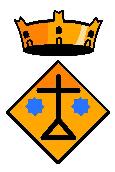 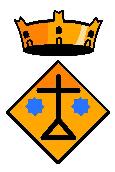 ANNEX 2 : Sol·licitud de consentiment de notificacions per correu-e.  DECLARO:Que de conformitat amb la normativa vigent de procediment administratiu, ACCEPTO com a mitjà vàlid perquè l’Ajuntament de Vilobí d’Onyar efectuï les comunicacions en els actes de tràmit d’aquest procés selectiu i en endavant per a qualsevol tipus de comunicacions i/o informacions, i sense perjudici de les notificacions que corresponguin d’acord amb el que estableixen les disposicions legals vigents a través de:Dades per a notificacions:Adreça electrònica: _______________________________________________Telèfon mòbil: ___________________________________________________Vilobí d’Onyar, ____de/d’________________________ de 20___.Signatura,Nom i cognomsDNI/NIE/PassapotDNI/NIE/PassapotDNI/NIE/PassapotDomicili SocialPoblacióCPCPTelèfon fixTel. MòbilFaxCorreu electrònicNom i cognomsDNI/NIE/PassaportDNI/NIE/PassaportDNI/NIE/PassaportDomicili SocialPoblacióCPCPTelèfon fixTel. MòbilFaxCorreu electrònic